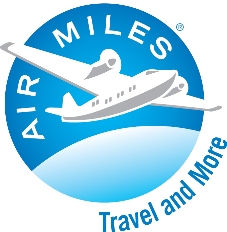 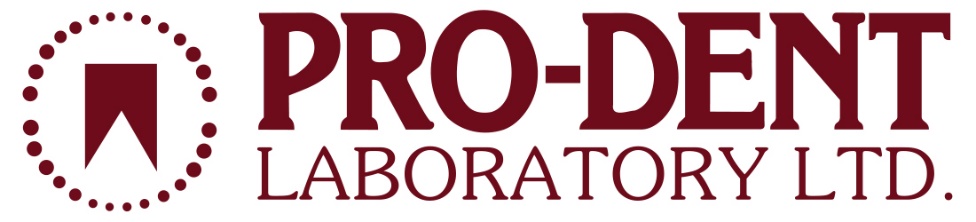 AIR MILES® Reward ProgramWe are excited to announce that we have partnered with the AIR MILES® Reward Program, Canada’s most recognizable coalition loyalty program. We will be offering all valued customer’s remarkable rewards through this powerful partnership. The AIR MILES® Reward Program makes it easier than ever for you to earn AIR MILES® rewards miles with Canada’s number one loyalty program.How it Works!All you need to do is scan to fax this document back to  or (902) 420-9425 with the box below checked off as well your name & collector number on your AIR MILES® Collector Card! You could also include this filled out form in your next case or email if back to me. If there are multiple Doctors in your practice please include all respective Collector numbers so we may allocate your miles appropriately.We wish to participate! Doctor Name ___________________________________Our 11 digit AIR MILES® Collector Number(s)  ____________________________PRO-DENT LABORATORY in partnership with AIR MILES® reward miles is offering our valued clients 1 per $35 spent each month.  We will then deposit your earned reward miles into your chosen account. Please allow 30 days for your award miles to be posted to your Collector Account based on our billing transactions.If you have already provided your AIR MILES® Collector Number, please ignore this letter and enjoy earning! The reward miles will be deposited into the Collector Account provided by the company. Some companies may choose to set up an AIR MILES® Business Account, some choose to award themselves personally and some even donate them to charities.*You can redeem for round trip flights starting at 1,200 AIR MILES® reward miles.**We look forward to you joining the program and truly appreciate your business and referrals.For billing methods, customer service, or fee guide pricing, please call 1-902-422-8531 and ask for Drew or you may reach me directly at (902) 471-7227Sincerely,Drew GrahamSales & Marketing ManagerPro-Dent Laboratory Ltd.*All Rewards offered are subject to the Terms and Conditions of the AIR MILES Reward Program, are subject to change and may be withdrawn without notice.  To redeem for My Planet charity donation Rewards, you must have accumulated sufficient AIR MILES reward miles in your Dream Balance.  Some restrictions may apply. Quantities may be limited.  For complete details, visit airmiles.ca.**All Rewards offered are subject to the Terms and Conditions of the AIR MILES Reward Program, are subject to change and may be withdrawn without notice.  To redeem for Travel Rewards, you must have accumulated sufficient AIR MILES reward miles in your Dream Balance.  Some restrictions may apply. Quantities may be limited.  Collectors must pay applicable surcharges, fees and taxes on air travel rewards.  Travel Rewards may be subject to a minimum advance booking and availability from participating Suppliers.  For complete details, visit airmiles.ca or call the AIR MILES Customer Care Centre at 1-888-AIR MILES (in Toronto (416) 226-5171).®™ Trademarks of AIR MILES International Trading B.V. Used under license by LoyaltyOne, Co. and Pro-Dent Laboratory Ltd.